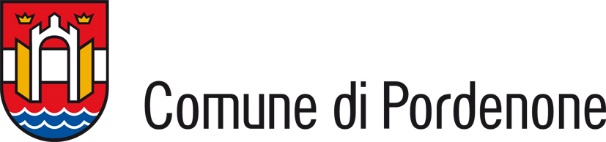 SETTORE V – ISTRUZIONE POLITICHE GIOVANILI CULTURA, SPORT E GRANDI EVENTISpettabile Comune di Pordenone DOMANDA DI PARTECIPAZIONE OGGETTO: AVVISO PUBBLICO DI SELEZIONE DI ETS PER LA CO-PROGETTAZIONE, AI SENSI DELL’ART. 55 DEL D. LGS. N. 117/2017, E SUCCESSIVA REALIZZAZIONE DI UNA PROPOSTA PROGETTUALE CULTURALE E RICREATIVA, MULTIDISCIPLINARE ED INCLUSIVA, PER BAMBINI E FAMIGLIE.                                    La sottoscritta /Il sottoscritto:(cognome) 	(nome) ________________________________nata/o a 	il _________________________residente a 	in via 	 n. _______C.A.P. 	tel.	 e-mail_____________________________________Pec____________________________________in qualità di (specificare se legale Rappresentante, o altro soggetto con potere di firma *) ________________________________________dell’Ente del Terzo Settore denominato __________________________________________con sede legale in 	 Via	 CAP  _____________C.F. 	P.IVA _______________________________________Tel. 	 E-mail     ______________________________PEC __________________________________Specificare la natura giuridica dell’ETS:Associazione di Promozione Sociale (APS)Organizzazione di Volontariato (ODV)Cooperativa Sociale/Consorzio di Cooperative SocialiImpresa socialeAltro (specificare: 	____________________________________________________________) (eventuale in caso di raggruppamento non ancora costituito)in raggruppamento con gli ETS sotto riportati:La sottoscritta /Il sottoscritto:(cognome) 	(nome) ________________________________nata/o a 	il _________________________residente a 	in via 	 n. _______C.A.P. 	tel.	 e-mail_____________________________________Pec____________________________________in qualità di (specificare se legale Rappresentante, o altro soggetto con potere di firma *) ________________________________________dell’Ente del Terzo Settore denominato __________________________________________con sede legale in 	 Via	 CAP  _____________C.F. 	P.IVA _______________________________________Tel. 	 E-mail     ______________________________PEC __________________________________Specificare la natura giuridica dell’ETS:Associazione di Promozione Sociale (APS)Organizzazione di Volontariato (ODV)Cooperativa Sociale/Consorzio di Cooperative SocialiImpresa socialeAltro (specificare: 	____________________________________________________________) Aggiungere gli spazi necessari in funzione del numero dei soggetti in raggruppamento	CHIEDE/CHIEDONODi partecipare alla procedura selettiva riservata a ETS per la co-progettazione, ai sensi dell’art. 55 comma 3 del D. lgs. 117/2017 e successiva realizzazione di un progetto culturale e ricreativo, multidisciplinare e inclusivo, per bambini e ragazzi, come:concorrente singolo;raggruppamento;In caso di raggruppamento: specificare           già costituito in ATS       in attesa di formalizzazione;composto dai seguenti soggetti:_________________________________ capogruppo-mandatario_________________________________ mandante_________________________________ mandante Aggiungere gli spazi necessari in funzione del numero dei soggetti in raggruppamentoA tal fine, ai sensi degli articoli 46 e 47 del DPR 28 dicembre 2000 n. 445, consapevole delle sanzioni penali previste dall’art. 76 del medesimo DPR 445/2000 per le ipotesi di falsità in atti e dichiarazioni mendaci ivi indicate, nonché di quanto previsto dall’art. 75 del medesimo DPR 445/2000DICHIARA/DICHIARANOdi aver preso visione e accettare integralmente e incondizionatamente le prescrizioni e i contenuti dell’Avviso pubblico e dei relativi allegati;di possedere i requisiti di qualificazione di cui all’art. 7 dell’Avviso pubblico, come da allegata/e dichiarazione/i sostitutiva/e;(eventuale in caso di raggruppamento in attesa di formalizzazione): di impegnarsi in caso di aggiudicazione di costituirsi in ATS secondo le modalità di cui all’art.8 dell’Avviso pubblico, conferendo mandato speciale con rappresentanza al componente designato quale capogruppo/mandatario, il quale stipulerà la convenzione in nome e per conto proprio e dei mandanti;di impegnarsi a formalizzare l’accordo di collaborazione, conformemente allo schema di convenzione, in caso di positiva conclusione della procedura ad evidenza pubblica;di impegnarsi a comunicare al RUP della presente procedura qualsiasi modificazione relativa all’ETS/agli ETS proponente/i;di autorizzare il Comune ad inviare eventuali comunicazioni in merito alla procedura in oggetto al seguente indirizzo Pec _____________________;di manlevare sin d’ora l’Amministrazione procedente da eventuali responsabilità correlate alla partecipazione ai tavoli di co-progettazione, anche in relazione al materiale ed alla documentazione eventualmente prodotta in quella sede;di rinunciare ad ogni pretesa in relazione alla proprietà intellettuale del materiale e della documentazione prodotta al tavolo di co-progettazione;di impegnarsi a garantire la riservatezza in ordine alle informazioni, alla documentazione e a quant’altro venga a conoscenza nel corso del procedimento;di accettare il trattamento dei dati personali secondo l’informativa sul loro trattamento di cui all’art. 15 dell’Avviso pubblico;A tale fine si allega: n. _______________ dichiarazione/i sostitutiva/e ai sensi degli artt. 46 e 47 del D.P.R. 445/00 attestante il possesso dei requisiti di qualificazione di cui all’art. 7 dell’Avviso pubblico (In caso di partecipazione in raggruppamento - costituito o costituendo - la dichiarazione di possesso dei requisiti dovrà essere presentata da parte di ciascun componente il raggruppamento); proposta progettuale (NB è richiesta un’articolazione interna per punti corrispondenti ai singoli elementi di valutazione descritti all’art. 11 dell’Avviso pubblico);  Statuto e Atto costitutivo (in caso di partecipazione in raggruppamento, costituito o costituendo, copia dell’atto costitutivo e copia dello Statuto di ciascun componente); (eventuale in caso di raggruppamento già costituito) atto costitutivo del raggruppamento in ATS conforme a quanto previsto dall’art. 8 dell’Avviso pubblico (originale o copia conforme); (eventuale in assenza di sottoscrizione della domanda o dell’allegata dichiarazione sostitutiva con firma digitale) n. ______ copia fotostatica di documento di identità in corso di validità del/dei sottoscrittore/i dell’istanza di partecipazione e/o della/e dichiarazione/i sostitutiva/e.  (eventuale in caso la domanda e/o gli allegati siano firmati da soggetto con potere di firma diverso dal legale rappresentante): procura o atto di delega firmati dal legale rappresentante (originale o copia conforme), allegando copia carta identità qualora non firmati digitalmenteData 	Timbro e firma del Legale Rappresentante _____________________________NB: In caso di firma autografa allegare fotocopia del documento di identità del sottoscrittore ai sensi del combinato disposto degli artt. 38 e 46 del DPR n. 445/2000Note alla compilazione in caso di  partecipazione raggruppamentoIn caso di partecipazione in raggruppamento già formalmente costituito ai sensi dell’art. 8 dell’Avviso pubblico, la domanda deve essere compilata e sottoscritta dal soggetto capogruppo/mandatario.In caso di partecipazione in raggruppamento formalmente non ancora costituito, la domanda va presentata in modo congiunto, compilata e sottoscritta da tutti i componenti.